7ème dimanche du TO    Année A Dimanche 19 février 2023 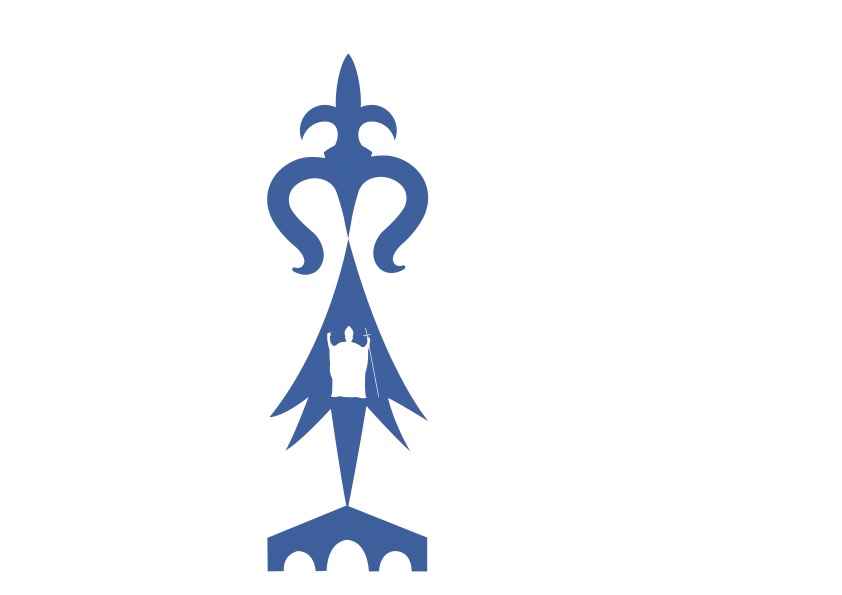 Presbytère permanence d’accueil du mardi au samedi de 9h30 à 12h pendant les vacances scolaires  Le lundi le presbytère est fermé. Messe à partir du mardi à la chapelle St Ivy à 9h. Pas d’adoration pendant les vacances Messe tous les samedis à la basilique à 9h en l’honneur de Notre Dame de Joie Possibilité de confessions sur rendez-vous Adoration à Kergrist mardi 21 février 14h-16h.  Chapelet Kergrist vendredi 24 février à 14h Obsèques : Gwenola FAURÉ ; Thérèse DIBOUESProchains rendez-vous Mercredi 22 février. Messes des Cendres, entrée en Carême :  7h et 9h à St Ivy, 18h30 à la basilique Samedi 25 février messe à 18h à la basilique  Dimanche 26 février 11h à la basilique (pas de messe à St Thuriau à 9h30) messe unique présidée par Mgr Centène. Appel décisif de tous les catéchumènes du Diocèse 13h Repas ouvert à tous au Palais des Congrès. Prévoir son pique-nique. 14h30 Conférence de Mgr Centène et questions des catéchumènes à Mgr.  Mardi 28 février : réunion GAP 17h30-19h à Bolumet Mercredi 1 mars : Répétition de chorale 20h à St Ivy. N’hésitez pas à venir pour contribuer à la beauté de nos liturgies dominicales et solennelles.  Samedi 4 mars : de 10h à 12h Sacrement de la réconciliation, remise de la croix et messe avec les enfants de CE2 et leurs parents Dimanche 5 mars : Repas paroissial à Neulliac, 12h30. Voir encadré Mardi 7 mars : journée athénée funérailles 9h30-17h30 Vannes Samedi 11 mars :  Patronage de 14h à 18h Refrain du psaume : R/ Le Seigneur est tendresse et pitié.Repas paroissial à Neulliac, Dimanche 5 mars à 12h30 Salle Emeraude  Apéritif + Rougail saucisse + fromage + dessert + boisson  Repas servi et animé par les jeunes : animations diverses et tombola pour financer les JMJ. Tarif : 13 € (tarif libre pour les enfants)  Inscription avant le 25/02  auprès d'Annick et Gilbert DIABAT  06 23 59 56 65 / 02 97 39 62 01  Nouveau Rosaire mensuel à l’autel de Notre Dame de Joie les 1ers samedis du mois, de 16h à 17h30. Prochain rdv le samedi 4 mars. Le groupe de prière « Alléluia » se retrouve le vendredi 24 février prochain à la chapelle St Ivy à 17h.  La première réunion du groupe de réflexion et prière sur la Divine Volonté et les écrits de Luisa Piccaretta aura lieu à la Maison Notre Dame de Joie (Aumônerie de l’Enseignement Public, rez-de-chausée, à côté du presbytère) le mardi 21 février de 20h à 21h30 Chorale d'enfants de 6 à 18 ans. 9h30 le dimanche matin à la basilique. Les servants seront pris en charge à partir de 10h30 à la sacristie. Renseignements et inscriptions 0609185426.  -------------------------------partie à découper -------------------------------------- SONDAGE ATHENEE et formation coupon réponse à déposer dans la boite aux lettres du presbytère avant le 1er mars Dans le cadre de la formation permanente de tous proposée par le Diocèse de Vannes (Athénée) un sondage est réalisé pour savoir sur quels sujets vous souhaiteriez être formés : J’aimerai recevoir une formation, un enseignement sur le thème de : ____________________________________________________________ ____________________________________________________________ ____________________________________________________________ ____________________________________________________________ ____________________________________________________________ Collégiens : Pèlerinage diocésain des jeunes collégiens à Lourdes du 17 au 23 avril. N’hésitez pas à y inscrire vos jeunes.  polejeune56@gmail.com Sortie à la vallée des saints le 25 mars prochain.  Renseignements auprès d’Isabelle Gandon  et aeppontivy@gmail.com Samedi 25 mars 9h15 – 18h Départ de la Plaine. Sortie à la Vallée des Saints pour tous les collégiens du Doyenné de Pontivy. Visite libre du site. Pique-nique tiré du sac, grand jeu, Visite du trésor de Locarn, messe et goûter offert.       Prix 7 euros.Inscription auprès d’Isabelle Gandon avant le 20 mars à l’aumônerie de l’Enseignement Public ou à aeppontivy@gmail.com ou 06 71 78 69 60Lycéens, étudiants et jeunes pro Aidez nos jeunes à partir aux JMJ à Lisbonne ! Les jeunes se préparant à participer aux JMJ à Lisbonne organisent une tombola pour financer leur voyage. Nombreux lots : mallette d’outillage, places pour le spectacle à Ste Anne d’Auray, WE au château, repas au restaurant d’application du lycée Saint Ivy, etc… Billets - 2€ l’unité. Tirage dim 5 mars. Si vous ne pouvez pas être présents nous vous contacterons. Merci de votre générosité pour aider les jeunes. Vente des billets de tombola à la fin des messes du samedi 11 février à 18h, et du dimanche 12 février à 11h (animée par les jeunes).  Pèlerinage Diocésain des adultes à LOURDES du 23 au 29 mai 2023 Pélerins : Malades, Agés, Handicapés, inscription dès maintenant auprès d'Annie GUILLEMOT :  06 70 73 29 57 Jean JAHIER  06 81 18 27 32 Toutes ces personnes seront prises en charge par l’hospitalité en accueil médicalisé. Pour les paroissiens de l’ensemble paroissial de PONTIVY s’inscrire au presbytère de PONTIVY. Dimanche 19 mars à 15h Eglise Abbatiale Notre Dame de Timadeuc à Bréhan. Concert de l’ensemble vocal Kreischoeur et Teddy Garbet à l’orgue. 14 stations du chemin de croix en alternance avec les 14 chorals de La Passion selon l’Evangile selon Saint Matthieu de J.S BACH  	Propositions de Carême  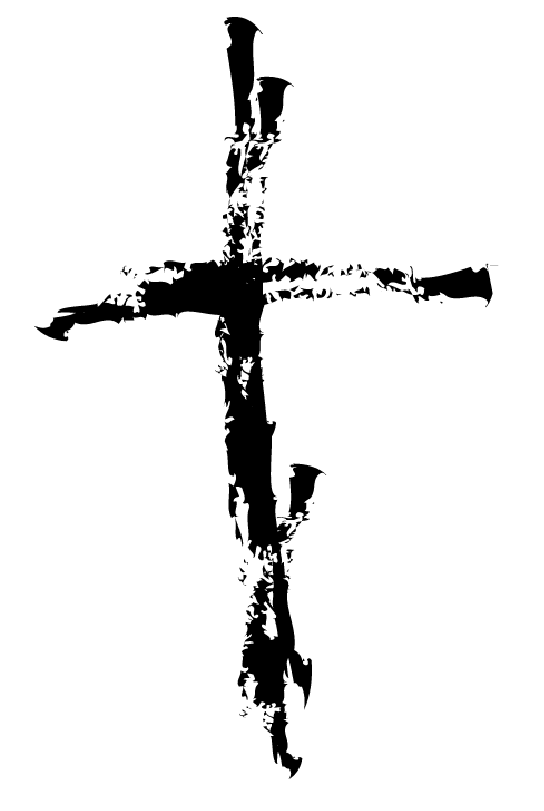 22/02/23 – 09/04/23  Laissons-nous réconcilier par le Christ Prions avec Lui ardemment  Tous les vendredis du Carême à 15h à la basilique : Chemin de Croix animé par les clochers.  Venez nombreux.  Vendredi Saint à 20h30 : chemin de Croix vivant dans le square Lenglier. Dimanche 26 mars et dimanche 2 avril à 15h : Passion de Loudéac  Un car sera organisé le 26 mars par la paroisse. Inscription au presbytère.  Vivons de Sa charité La paroisse a choisi d'offrir son principal effort de Carême pour le Liban et particulièrement le foyer de personnes âgées de Ghodras tenu par les filles de Notre Dame des douleurs.  Les écoles privées de Pontivy y participeront en offrant leur bol de riz.  Joignez-vous à eux en déposant votre participation dans la boite aux lettres du presbytère ou en participant au bol de riz le 17 mars à 19h à Bolumet.  Soirée de présentation du foyer de Ghodras à venir à la basilique, visio en direct du Liban pour présenter la réalité de la situation là-bas. https://fnddghodrassliban.wixsite.com/fndd https://www.facebook.com/FoyerNotreDamedesDouleurs.Ghodras/ https://www.saintfrai.org Ensemble paroissial de Pontivy Kergrist - Neulliac - Le Sourn - Saint - Thuriau Presbytère- 1, Place Bourdonnay du Clézio 56300 Pontivy paroisse-pontivy.fr.  / tél : 02 97 25 02 53 / pontivyparoisse@gmail.com31 mars, 20h, à la basilique : soirée de miséricorde et de réconciliation : prière, chants, adoration et confessions. Deux matinées de confessions :  Samedi 1 avril et le samedi Saint 8 avril de 9h30 à 12h à la basilique 